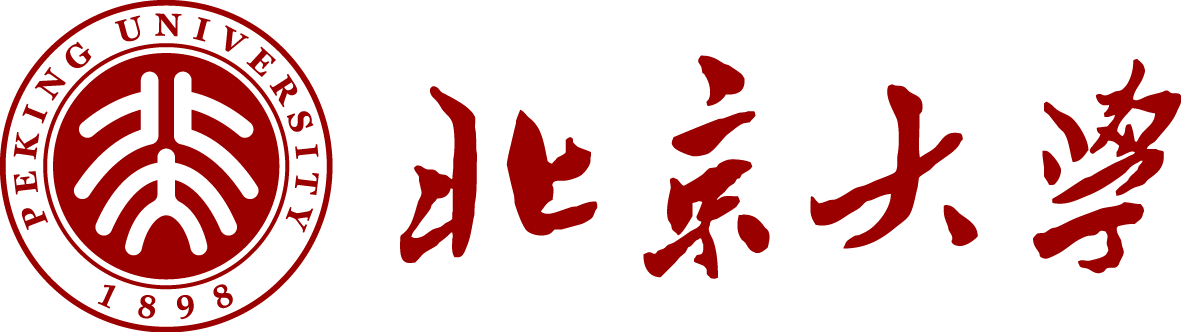 同等学力申请硕士学位论文二〇一  年  月题目：标题姓    名：学    号：院    系：专    业：研究方向：导师姓名：